Curriculum Map - Year 2 2017-2018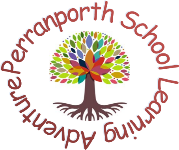 Autumn TermAutumn TermSpring TermSpring TermSummer TermSummer TermInspire Topics and Special EventsThrough the keyhole X 7 weeksVisit to LanhydrockFlying HighX 8 weeksChristmas National Celebrations- Two Queens  x 6 weeks  Town Mouse and Country mouseX 6 weeks Cornish WeekSt PiranSowing and GrowingX 6 weeksSATS week Sports dayBritain or Brazil? Trading places SRE week LITERACYSpecial write- Letter about Summer holidays Recount of trip to Lanhydrock Adventure story based in Lanhydrock.   Non-fiction- Material information pagePoetry- Spells  Baboushka folk tale from Russia. Non-fiction- Christmas in Germany. Special write- recount of Christmas holidays. Traditional tales- Cinderella. Biography- Queen Elizabeth II. Persuasive letter writing. Non-Fiction, leaflet of Perranporth.  Jack and the Beanstalk- traditional tales. Instructions growing a plant.  Biography- Pele Olympic poetry Non-Chronological report- Brazil. HISTORY Roberts Family- Lanhydrock house. Victorian times. The history of flight. The Wright brothers. Queen Victoria and Queen Elizabeth IIVictorians  GEOGRAPHYGeography skills and field work Aerial photos Creating mapsHuman and physiology differences between country and city life.  Locational knowledge Countries of the UK CommonwealthBritain and Brazil- Physical contrasts. ICTWe are journalists. (2.3 Rising stars) We are astronauts. (2.5 Rising Stars)We are time travellers (2.4 Rising Stars)We are zoologists (2.6 Rising Stars)We are painters (2.2 Rising Stars)We are detectives (2.1 Rising Stars)SCIENCEMaterials- Use of everyday materials -identify and compare the suitability of a variety of everyday materials, including wood, metal, plastic, glass, brick, rock, paper and cardboard for particular uses.-find out how the shapes of solid objects made from some materials can be changed by squashing, bending, twisting and stretching. Materials- Use of everyday materials -identify and compare the suitability of a variety of everyday materials, including wood, metal, plastic, glass, brick, rock, paper and cardboard for particular uses.-find out how the shapes of solid objects made from some materials can be changed by squashing, bending, twisting and stretching. Living things and their habitats -explore and compare the differences between things that are living, dead, and things that have never been alive.-identify that most living things live in habitats to which they are suited and describe how different habitats provide for the basic needs of different kinds of animals and plants, and how they depend on each other.- identify and name a variety of plants and animals in their habitats, including microhabitats.-describe how animals obtain their food from plants and other animals, using the idea of a simple food chain, and identify and name different sources of food.Living things and their habitats -explore and compare the differences between things that are living, dead, and things that have never been alive.-identify that most living things live in habitats to which they are suited and describe how different habitats provide for the basic needs of different kinds of animals and plants, and how they depend on each other.- identify and name a variety of plants and animals in their habitats, including microhabitats.-describe how animals obtain their food from plants and other animals, using the idea of a simple food chain, and identify and name different sources of food.Plants:-observe and describe how seeds and bulbs grow into mature plants.  -find out and describe how plants need water, light and a suitable temperature to grow and stay healthy.Animals including Humans: -notice that animals, including humans, have offspring which grow into adults-find out about and describe the basic needs of animals, including humans, for survival (water, food and air)-describe the importance for humans of exercise, eating the right amounts of different types of food, and hygiene.ART AND DTCross stitch bookmarksChimeric flying creatures3d bird/angels/ Christmas decorationsPortraits SLINKACHU photographyDesign and make vehiclesBeatrix Potter Continuous line drawingCooking and Nutrition Body images – Light and shadowOil pastelsDesign and make flags.MUSICTchaikovsky- The Nut cracker Creating graphic scores. Link music to colour and season Explore how music can be used to evoke emotions Create music using voice and available instruments.First Access Recorder sessions First Access Recorder sessionsPitch, tempo, duration and dynamics. Environmental sounds using instruments and body percussion.  SambaPlaying Samba rhythms on a variety of instruments. Physical EducationUnit 1 Personal Skills – coordination and static balance. Gymnastics Unit 2 Social Skills – dynamic and static balance.Dance Unit 3Cognitive skills – dynamic and static balanceGymnasticsUnit 4Creative skills – ball games and counter balanceNet & Wall Unit 5Applying physical skills – coordination and agilityAthletics Unit 6Health and fitness – agility and balanceStriking and fielding REChristianity What is the bible? Christianity Who is Jesus? ChristianityHow did Celtic Saints follow up the example of Jesus? Hinduism How do Hindus worship? Hinduism Who do Hindus look up to? Who are their heroes of faith? Christianity How do Christians worship in my community? PSHE/SEALNew beginnings Getting on and falling out Going for goals Good to be me Relationships SRE week Changes 